		Kursanmeldung 2020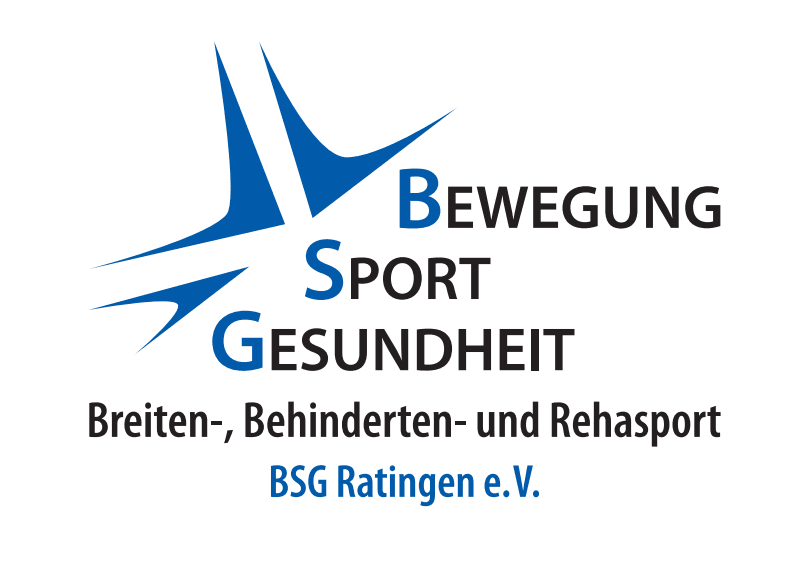 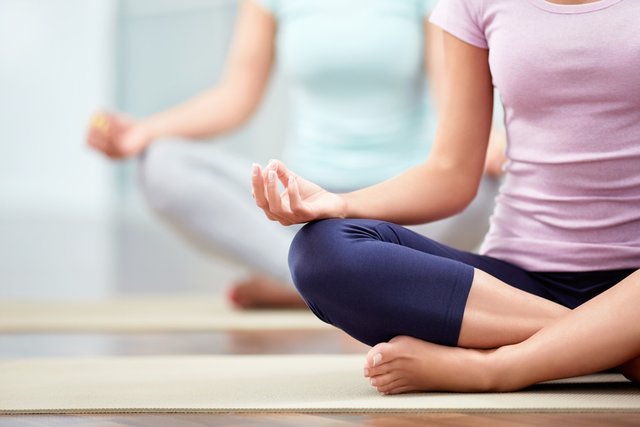 						Yoga entdeckenHiermit melde ich mich verbindlich für den Yoga Kurs 2020 bei der BSG Ratingen e.V. an.Hier Ihre Kursdaten:⃝ BSG e.V. Mitglied	⃝ NichtmitgliedBitte ankreuzen!Die Teilnehmergebühr wird von mir sofort mit der Anmeldung auf das Konto bei der Sparkasse Hilden-Ratingen-Velbert: IBAN: DE23 3345 0000 0042 1650 01 überwiesen inkl. MwSt. Hinweis:   Der Sportkurs ist nicht als Maßnahme für den REHA-Sport zertifiziert.Kursdauer05. September 2020 bis 05. Dezember 2020 (außer am 25.09.,  10.10.,  17.10.)Kurseinheiten10 x 75 MinutenUhrzeit10.00 Uhr bis 11.15 Uhr / samstagsTeilnehmergebühr Mitglied BSG€   55,00Teilnehmergebühr Nichtmitglied€   80,00KursortTurnhalle Graf-Adolf-StraßeName, VornameStraße, HausnummerPLZ, OrtGeburtsdatumTelefonnummerE-Mail Adresse